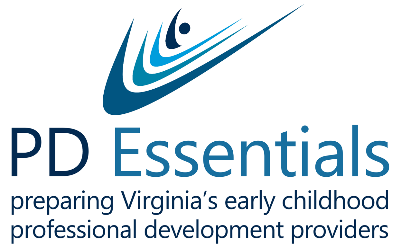 formerly Virginia Cross-Sector Professional DevelopmentMarch 29, 2022MEETING SUMMARYPresentPD Resources from Advancing Effective Interactions and Instruction (AEII)	PD Essentials member Ann L’hospital and her AEII colleagues Megan Stuhlman, Tara Scott, and Caroline Chamberlain from CASTL shared their draft "Toolkit for Strengthening Quality: A Resource Roundup for Birth-to-Five Leaders" which was received with enthusiasm by those in attendance.  See the PowerPoint attached.  They invite our feedback by April 15th. https://docs.google.com/forms/d/e/1FAIpQLSf6yiuEJpYyuq26EpjpDnzr3qW9fiZqElZ7Pe3TXUZZcpx6cg/viewform?usp=sf_link    Upcoming PD Essentials Training Opportunities	PD Essentials state coordinator Jaye Harvey shared upcoming Essentials for Early Childhood Professional Development Providers virtual and in-person training opportunities. #1: 	Understanding Adult Learners:Virtual Session, 9:00-11:00	Friday, April 1 or Thursday, April 7, 2022#2:	Techniques for Effective and Engaging Early Childhood Training AND #3a	Designing Effective and Engaging Early Childhood Training: Part One	JMU Festival Conference Center in Harrisonburg	Wednesday, May 4, 2022	9:00-3:30#3b	Designing Effective and Engaging Early Childhood Training: Part Two	Friday May 13 or Monday May 16, 2022	VirtualPD Essentials Meeting Summary								Page 2March 29, 2022#4	Delivering Effective and Engaging Early Childhood Training	JMU Festival Conference Center in Harrisonburg	Friday, June 4, 2022	9:30-3:30 Tips and Tricks for Trainers: Co-training	Members discussed their use of and preferences regarding co-training.  Co-training was added as a topic in the new Essentials #4 training at the request of past participants in VCPD 102.  Jaye shared these pointers:Share a common point of view or state if presenting contrasting philosophies.  Use consistent techniques, visuals, and examples.Trade roles even in face-to-face training: one presents, one produces.Plan smooth transitions.Adhere to timelines.Be able to train solo.Restructuring PD Essentials Membership and Meetings	Jaye briefly described the former VCPD organizational structure and how recent changes in early childhood in Virginia have led our Governance Workgroup to consider restructuring our PD Essentials membership and meeting structure.  Governance is seeking the input of the full membership.  	Members in attendance at the meeting completed a survey that will remain open through April 8th.  The link will be sent to the full membership following the meeting as well.	https://www.surveymonkey.com/r/NCRLHK3	In addition, members discussed options for restructuring in three breakout rooms led by Cori Hill, Susanne Rakes, and Sandy Wilberger.  The groups recorded their ideas via Jamboard.  https://jamboard.google.com/d/1N5ngWD_R0NBEiicOeVsmX0nFPTw6ZX8To6zGL5Tx74w/viewer?f=0  Discussion focused on the following questions:Should we restructure our membership?  How?What types of meetings are most beneficial?Should we move more toward a COPA model?What aspects should not change?Announcements The Inclusive Practices Task Force will meet on Tuesday, April 5, 2022 at 3:30.Congratulations to Cindy Kern on her retirement from ChildSavers.  We welcome new member Koni Garofolo who will now support early childhood educators seeking their CDA. PD Essentials Meeting Summary							Page 3March 29, 2022The VQB5 Spring Improvement Partners meeting is May 12th at 10:00 am.  All PD Essentials members are invited to register and participate.  https://doe-virginia-gov.zoom.us/webinar/register/WN_ZcYbL6R3T9q0O9G8vcwHigThe VQB5 Guidelines for Practice Year 2 received a full endorsement from the Early Childhood Advisory Council (ECAC), and will be shared with the Board of Education for first review in April and second review in June.  The guidelines include a progress update on Practice Year 1 measurement and improvement activities, along with plans and enhancements for Practice Year 2. See www.vcpd.net for the recording, slides, and link to online feedback survey, which will remain open until April 15th.The Creating Connections to Shining Stars Conference is July 19-21 at Hotel Roanoke.  This conference focuses on implementation of evidence-based practices in inclusive settings and will have both virtual and in-person options this year.  There are very limited in-person spaces still available.  Register today at https://web.cvent.com/event/8d7d37da-2276-4720-9fd1-ba1e88119fe8/summaryCheck out our website, www.vcpd.net for a number of recent updates including information on Infant Mental Health Endorsement and a Town Hall with our new VDOE Superintendent and new Secretary of Education.Upcoming Meeting	Mark your calendar for PD Essentials meetings on May 10, 2022 from 3:00 until 4:30.AttachmentsAEII PowerPoint Slides Andrews, KimberlyChamberlain, CarolineChurch, RobinGarofalo, KoniGreene, JulieGregory, KimHarvey, JayeHill, CoriJewell, MistyL’hospital, AnnNeville, AndeliciaPopp, PatPowers, JaclynRakes, SusanneScott, TaraSopko, KimStuhlman, MeganWilberger, Sandy